C.L.G. CHILL CHARTHA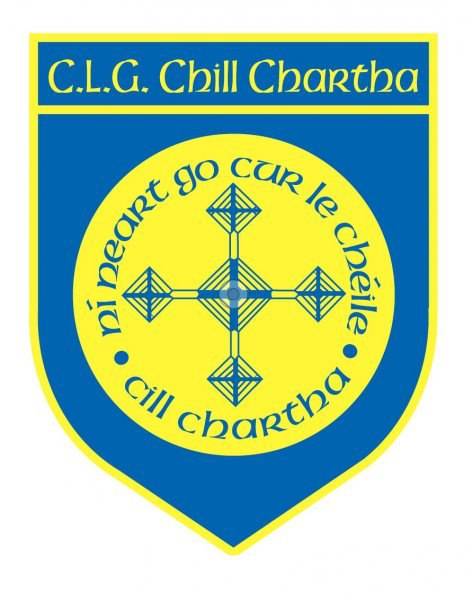    AGM NOMINATIONS 2021Patrons: 					Fr Eddie Gallagher, Bishop McGuckianPresident					_________________________________Chairperson					_________________________________Vice Chairperson				_________________________________Secretary					_________________________________Assistant Secretary				_________________________________Treasurer					_________________________________Assistant Treasurer				_________________________________Field Chairperson				_________________________________Minor Board Chairperson			_________________________________ Coaching Officer				_________________________________ Registrar					_________________________________ Children’s Officer 				(Elected by outgoing Club Executive) Healthy Club Officer			_________________________________ PRO						_________________________________ Oifigeach na Gaelige			(Elected by outgoing Club Executive) Senior Team Manager			_________________________________ Reserve Team Manager			_________________________________ U20 – Team Manager			_________________________________ Players Representative			_________________________________ Ladies Board Chairperson			_________________________________ Executive Committee Member		_________________________________22. Development Officer			_________________________________23. Delegates to County Committee   i)____________________________ 		ii) ________________________________------------------------------------------------------------------------------------------------------------------------------------Submitted by:Members Name: _______________________ Members Signature: ________________________